Cell Line: ULK2 KO MEF (SV40)Catalogue Number: 15050805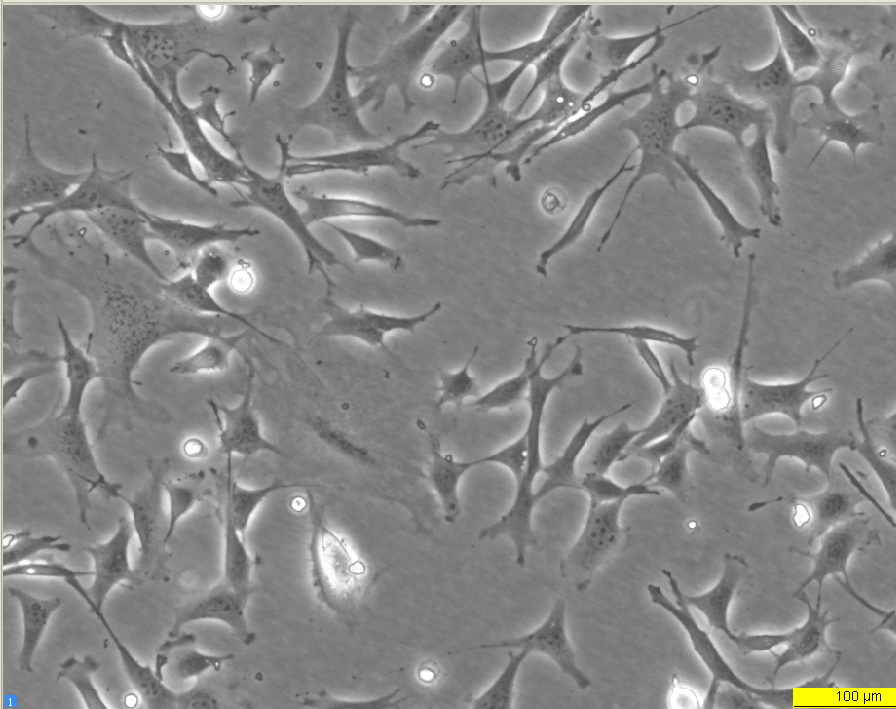 Early log phase 24 hours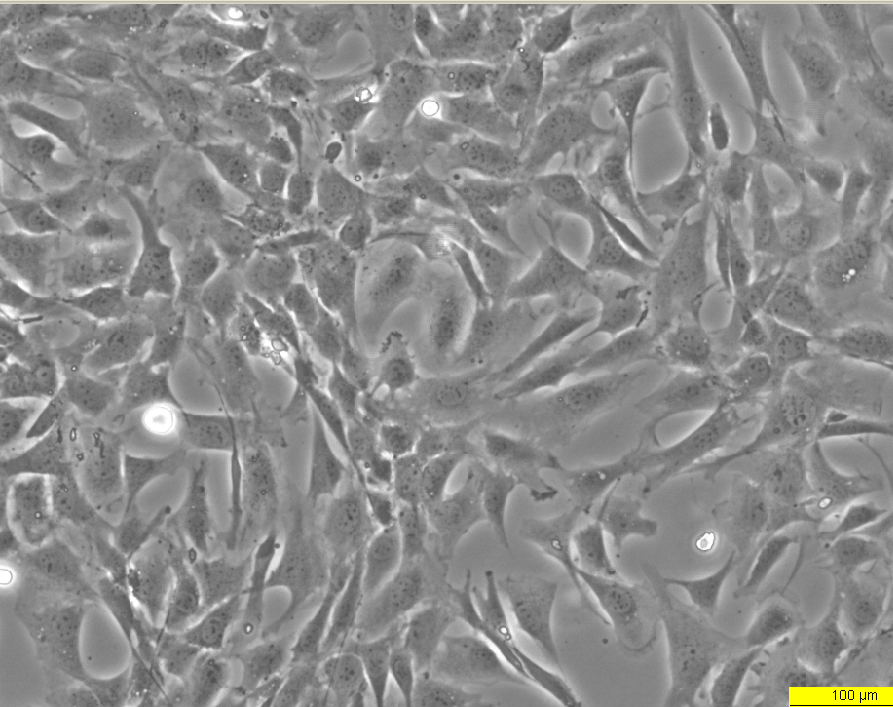  Late log phase 72 hours